Приложениек рабочей программе дисциплины«Экономическая теория» (39243)МИНИСТЕРСТВО НАУКИ И ВЫСШЕГО ОБРАЗОВАНИЯ РОССИЙСКОЙ ФЕДЕРАЦИИВЛАДИВОСТОКСКИЙ ГОСУДАРСТВЕННЫЙ УНИВЕРСИТЕТ ЭКОНОМИКИ И СЕРВИСА КАФЕДРА ЭКОНОМИКИ И УПРАВЛЕНИЯФонд оценочных средств для проведения текущего контроля и промежуточной аттестации по дисциплине (модулю)Экономическая теория (39243)Наименование дисциплины (модуля)Направление и профиль подготовки:38.03.02 Менеджмент;38.03.02 Менеджмент Профили: Международный менеджмент, Управление малым бизнесом, Управление персоналом Форма обученияочная, заочнаяВладивосток 20211 Перечень формируемых компетенций* Таблица – Перечень компетенций с указанием этапов их формирования в процессе освоения образовательной программеКомпетенция считается сформированной на данном этапе (номер этапа таблица 1 ФОС) в случае, если полученные результаты обучения по дисциплине оценены положительно (диапазон критериев оценивания результатов обучения «зачтено», «удовлетворительно», «хорошо», «отлично»). В случае отсутствия положительной оценки компетенция на данном этапе считается несформированной.2 Описание критериев оценивания планируемых результатов обученияОК-3 «Способность использовать основы экономических знаний в различных сферах деятельности»Таблица заполняется в соответствии с разделом 2 Рабочей программы дисциплины (модуля).3 Перечень оценочных средств (для очной формы)3 Перечень оценочных средств (для заочной формы)4 Описание процедуры оцениванияКачество сформированности компетенций на данном этапе оценивается по результатам текущих и промежуточной аттестаций количественной оценкой, выраженной в баллах, максимальная сумма баллов по дисциплине равна 100 баллам.Таблица 4.1 – Распределение баллов по видам учебной деятельностиСумма баллов, набранных студентом по всем видам учебной деятельности в рамках дисциплины, переводится в оценку в соответствии с таблицей.5 Примерные оценочные средства5.1 Темы для докладов с презентацией (на выбор)Теория эффективного спроса Джона М. КейнсаКарл Маркс: основные постулаты теории прибавочной стоимостиЖизнь и деятельность Н.Д. КондратьеваОсобенности и актуальность современного институционализма как направления экономической мысли Знаменитые эксперименты в экономической историиНобелевская премия по экономике: история и современностьЭтапы всемирной эволюции производительных силКритерии рациональности поведения современных людейРазнообразие общественных благ и особенности их потребленияПриродные ресурсы России: объемы запасов и особенности размещенияПриродные ресурсы нашего региона и их место в экономической системе России Современные тенденции и перспективы формирования трудовых ресурсов РоссииНациональное богатство России: экономическое наследие и современные тенденции формированияРазвитие экономики России за последние 100 лет: обзор тенденцийПредпринимательская способность как особый фактор производстваКраткие методические указанияЦелью подготовки доклада является углубленное изучение отдельных вопросов и тем дисциплины. В рамках подготовки доклада студент осуществляет:- формирует навыки библиографического поиска необходимой литературы (не только на бумажных носителях, но и в электронном виде), навыки грамотно ссылаться на используемые источники, цитирования в тексте;- совершенствует навыки самостоятельной работы;- совершенствует методы научных и околонаучных исследований: сравнения, обобщения, логического обоснования и других. Требования к содержанию доклада:- материал должен относиться строго к выбранной теме;- грамотное и логичное изложение основной идеи по заданной теме;- краткий анализ проведенной исследовательской работы, в том числе обоснование преимуществ той точки зрения по рассматриваемому вопросу, с которой студент солидарен.Структура доклада (порядок слайдов):1. Титульный слайд.2. План доклада (3-4 пункта).3. Актуальность темы доклада, его цель.4. Основные понятия и определения по теме доклада.5. Основная идея доклада, обоснование ее правильности в поле зрения докладчика.6. Возможности реализации идеи на практике и польза для общества.7. Выводы.Шкала оценки доклада (максимум 2 балла)5.2 Примеры тестовых заданий для самоконтроля1. Экономическая теория:а) рассматривает абстрактные экономические категории, не связанные с другими науками;б) систематизирует правила увеличения богатства нации;в) является методологическим фундаментом целого комплекса экономических наук;г) абстрагируется от связи с постоянно меняющимся историческим развитием общества в целях «чистоты» исследования.2. К свойствам общественных благ относится то, что они:а) производятся только государством;б) имеют общенациональный характер;в) обеспечивают значительный положительный внешний эффект;г) могут быть доступны одновременно многим потребителям.3. При увеличении спроса на 20% и последующем росте предложения на 30% на рынке:а) равновесные цена и количество увеличилисьб) равновесное количество увеличилось, равновесная цена уменьшиласьв) равновесное количество уменьшилось, равновесная цена увеличиласьг) равновесные цена и количество уменьшились4. Функция общей полезности имеет вид ТU(Q) = 48Q – 6Q². Оптимальный для потребителя объем товара, соответствующий максимуму общей полезности, равен:а) 6 единицб) 4 единицы		в) 2 единицыг) 0 единиц5. Убывание предельной отдачи переменного ресурса начинается с момента, когда его предельный продукт:а) принимает положительные значенияб) равен среднему продуктув) равен нулюг) принимает отрицательные значения6. Возникновение естественных монополий обусловлено:а) новаторством фирмы, т.е. созданием новых видов продукцииб) активной рекламой и грамотной маркетинговой политикой фирмыв) агрессивной конкурентной борьбой, не исключающей недобросовестные методыг) достижением наименьших в отрасли средних издержек при удовлетворении всего рыночного спроса7. Факторами, формирующими спрос на ресурсы, являются (выберите несколько вариантов ответа):а) производительность ресурсов;б) доходы владельцев ресурсов;в) цены на товары и услуги, которые производятся с помощью данных ресурсов;г) уровень производства в стране;д) наличие ресурсов-конкурентов и цены на них.8. Главными целями макроэкономической политики являются (выберите несколько вариантов ответа):а) поддержка экономических свобод граждан и предпринимательства;б) поддержание высокого уровня занятости;в) стабилизация мировой экономики;г) стабилизация национальной экономики;д) регулирование валютного курса.9. Доход потребителя за последний месяц составил 15000 рублей. Из них он сберег 3000 рублей. Средняя склонность к потреблению составляет:а) 0,2;б) 0,44;в) 0,55;г) 0,8.10. Несоответствие профессионально-квалификационных характеристик рабочей силы имеющимся у предприятий вакансиям характерно для:а) структурной безработицы;б) институциональной безработицы;в) естественной безработицы;г) неполной занятости.11. Если в экономике наблюдается рецессия, то для стабилизации экономики правительство должно снизить:а) налоги;б) государственные закупки;в) величину дефицита государственного бюджета;г) трансфертные платежи.12. В краткосрочном периоде политика дешевых денег предполагает:а) рост уровня цен;б) снижение уровня цен;в) рост ставки процента;г) снижение ставки процента.5.3 Примеры тестовых заданий итогового контроля1. Утверждение «Бюджет России, принятый на 2012-2015 годы, предусматривает уровень инфляции не выше 7% в год» относится к:а) нормативным;б) позитивным;в) гипотетическим;	г) прогнозным.2. К перегружаемым общественным благам можно отнести (выберите несколько вариантов ответа):а) автомобильные трассы;б) передачу прогноза погоды с космического спутника;в) бесплатный концерт в городском парке, посвященный Дню города;г) законотворчество.3. Введение потоварного налога, уплачиваемого производителями:а) не влияет на рыночное равновесиеб) не влияет на формирование выручки производителейв) сокращает равновесное количество товараг) увеличивает равновесное количество товара4. Потребитель приобретает товары А и Б по цене 10 рублей и 20 рублей соответственно. Предельная полезность товара А равна 30 ютилей, товара Б – 50 ютилей. Данная ситуация для рационального потребителя является:а) оптимальной, и у потребителя нет стимулов менять структуру своего потребленияб) неоптимальной, и потребителю следует заменить товары А и Б другими товарамив) неоптимальной, и потребителю следует снизить потребление товара А и (или) увеличить потребление товара Бг) неоптимальной, и потребителю следует увеличить потребление товара А и (или) снизить потребление товара Б5. В области отрицательной предельной отдачи переменного ресурса общий продукт:а) держится на максимальном уровнеб) продолжает увеличиватьсяв) уменьшаетсяг) принимает отрицательные значения6. Наиболее жизнеспособной является:а) открытая монополияб) естественная монополияв) монополия, осуществляющая ценовую дискриминациюг) в принципе, любая фирма, действующая на рынке несовершенной конкуренции7. Для отдельной фирмы, продающей ресурс на совершенно конкурентном рынке:а) предложение ресурса абсолютно эластично, а спрос имеет отрицательный наклон;б) предложение ресурса абсолютно неэластично, а спрос имеет отрицательный наклон;в) спрос на продаваемый ресурс абсолютно эластичен, а предложение имеет положительный наклон;г) спрос на продаваемый ресурс абсолютно неэластичен, а предложение имеет положительный наклон.8. Валовый внутренний продукт (ВВП):а) является важнейшим показателем запаса;б) рассчитывается как разница между доходами и расходами общества;в) измеряет стоимость конечной продукции, произведенной в стране;г) учитывает стоимость продукции, произведенной за пределами страны.9. Если при увеличении личного располагаемого дохода с 200 до 400 млн. руб., личные потребительские расходы увеличились на 150 млн. руб., то предельная склонность к сбережению равна:а) 25%;б) 50%;в) 4%;г) 20%.10. Уровень фактической безработицы в экономике равен 12%. Если потенциальный ВВП составляет 300 млрд. руб. и достигается при уровне безработице в 6%, то фактический ВВП равен:а) 210 млрд. руб.;б) 282 млрд. руб.;в) 264 млрд. руб.;г) 255 млрд. руб.11. Если с дохода в 15 тыс. руб. взимается налог в сумме 1,5 тыс. руб., а с дохода в 20 тыс. руб. – 2 тыс. руб., то такой налог является:а) прогрессивным;  б) пропорциональным; в) регрессивным;  г) акцизным.12. Целью политики дорогих денег является:а) стабилизация уровня цен;б) новый виток экономического роста;в) достижение полной занятости;г) возвращение рыночной процентной ставки к прежнему уровню.Краткие методические указания к пп. 5.2-5.3 Тестовые задания разработаны и находятся в электронной обучающей системе Moodle. В банке тестовых вопросов содержатся несколько типов вопросов: вопросы с единственно верным ответом, вопросы со множественным выбором, вопросы на установление соответствия, вопросы на правильную последовательность, задания с пропущенным словом. Для успешного прохождения тестовых заданий необходимо внимательно прослушать курс лекций, просмотреть презентации и, при необходимости, самостоятельно закрепить материал, используя учебные пособия и материалы.Правильность каждого ответа оценивается в соответствии с типом задания. Всего по дисциплине предусматривается 240 тестовых вопросов (120 по самоконтролю, 120 по итоговому контролю: по 20 вопросов на каждую тему). Максимальная сумма баллов, которую можно набрать по тестам самоконтроля – 20 баллов. Максимальная сумма баллов, которую можно набрать по тестам итогового контроля – 48 баллов. Шкала оценки тестов представлена в таблице.Шкала оценки по тестовым заданиям5.4 Примеры заданий и упражнений из практической работы1. Каждому из определений подберите соответствующий термин или понятие.1. Часть экономической теории, которая исследует поведение отдельных хозяйствующих субъектов, предприятий, отраслей, рынков.2. Метод умозаключений, основанный на обобщении фактов (от частного к общему).3. Направление экономической теории, исследующее текущие тенденции экономического развития.4. Настроенность сознания человека на принятие рациональных решений на основе сопоставления затрат и выгод.5. Научный метод, основанный на разделении целого на отдельные части с целью их исследования.6. Исследование какого-либо явления в совокупности взаимосвязанных с ним элементов.7. Описание идеальных параметров экономического процесса или явления, структура и содержание которого определяется конкретно заданными целями исследования.8. Изучение поведения людей и системы взаимоотношений между ними в условиях безграничности потребностей и ограниченности ресурсов.9. Направление экономической теории, изучающее вопросы, какой должна быть экономика и экономическая политика.10. Научный подход, основанный на изучении конкретных особенностей возникновения и форм развития какого-либо явления. 11. Метод умозаключений, предполагающий движение мысли от общего к частному, от теории к фактам.12. Искусственное воспроизведение какого-либо явления или процесса с целью его дальнейшего изучения.13. Раздел экономической теории, исследующий общие закономерности и тенденции, присущие национальным экономикам.14. Научный подход, основанный на изучении объективного причинно-следственного механизма развития какого-либо явления.15. Способность экономической теории описывать, обобщать и объяснять экономические процессы.16. Научный метод, основанный на соединении отдельных составляющих какого-либо явления в единое целое.17. Способность экономической теории выступать научным фундаментом прикладных экономических наук, предоставляя им богатый научный инструментарий.18. Сознательное отвлечение от несущественных признаков какого-либо явления с целью определения его сути.2. На рисунке изображена кривая производственных возможностей определенной экономики.В настоящее время экономика находится в точке О. Определите, в какие из четырех точек А, Б, В, Г может сместиться производственный выбор общества (при прочих равных условиях) в следующих случаях:а) при увеличении добычи нефти,б) при увеличении расходов государства на развитие техники и технологий,в) при снижении производительности труда,г) при увеличении производительности труда,д) при стимулировании потребительского спроса.3. Спрос и предложение учебников по экономике представлены функциями Qd = 2000 – Р и Qs = 1000 + 19Р соответственно. Найдите параметры равновесия на рынке учебников. Определите, как изменится ситуация, если правительство установит цену «потолка» на учебник на уровне 40 рублей. А если будет установлена цена «пола» на уровне 60 рублей?4. Функция общей полезности имеет вид TU(Q) = 2 + 12Q – 2Q². Найдите оптимальный для индивида объем потребления товара.5. Заполните таблицу, рассчитав для каждого объема производства показатели постоянных, переменных, средних общих, средних постоянных, средних переменных и предельных издержек.6. Обувная мастерская ремонтирует 30 пар обуви в день, при этом, выручка составляет 5100 рублей. Средние постоянные издержки мастерской равны 120 рублей, средние переменные издержки – 60 рублей. Определите дальнейшую стратегию деятельности мастерской на конкурентном рынке.7. На рисунке ниже представлена кривая индивидуального предложения банковского работника, основанная на его преставлениях о ценности досуга.В настоящее время работник получает 200 рублей в час, работая 8 часов. Согласится ли он на 10-часовую работу? До какого уровня должна подняться заработная плата, чтобы лишить его стимула работать более 8 часов в день?	8. Структура ВВП характеризуется следующими данными.Определите величины валового национального продукта, чистого национального продукта и национального дохода.9. Зависимость объема потребления граждан (С) от уровня располагаемого дохода (Y) в закрытой экономике приведена в таблице.Определите объем потребления и сбережений при объеме располагаемого дохода 960 у.е. Найдите также равновесный уровень дохода, если объем частных инвестиций равен 50 у.е., государственные расходы – 50 у.е.10. Экономическое развитие страны в разные годы характеризовалось следующими данными:Рассчитайте фактический объем ВВП и определите экономические потери страны от безработицы, если ее естественный уровень составляет 5%.11. Потребительские расходы в стране зависят от уровня располагаемого дохода, и предельная склонность к потреблению равна 0,8. Правительство установило фиксированный налог в размере 300 у.е. Государственные расходы G и частные инвестиции I не зависят от уровня дохода и составляют соответственно 540 у.е. и 600 у.е. У.е. а) Заполните таблицу. Определите равновесный объем располагаемого дохода.б) Рассчитайте, как изменится равновесный доход, если государственные расходы увеличатся на 200 у.е. А если налог увеличится на 200 у.е.? Найдите мультипликатор государственных расходов и налоговый мультипликатор. Отразите ситуацию на графике.12. Заполните ниже приведенную таблицу и сделайте вывод о том, как влияет величина нормы обязательных резервов на возможность банков создавать деньги (кредитную эмиссию).13. Среди качеств, приведенных ниже, выделите преимущества рыночного саморегулирования:а) эффективное распределение ресурсов;б) охрана окружающей среды и сохранение невоспроизводимых ресурсов;в) успешное функционирование при наличии ограниченной информации;г) высокая адаптивность к меняющимся условиям;д) эффективное регулирование использования ресурсов, принадлежащих обществу (ресурсы океана, земных недр и т.д.);е) наличие действенных стимулов для производства общественных благ и соблюдения общественных интересов;ж) эффективное и быстрое внедрение результатов научно-технических исследований;з) гарантированность права на труд и на доход;и) свобода выбора действий потребителя и производителя;к) наличие действенных стимулов к повышению качества продукции;л) ориентация на проведение научных исследований и производство высокоточного оружия;м) заинтересованность в расширении ассортимента продукции;н) эффективное распределение ресурсов в условиях монополии;о) стремление к стабилизации макроэкономического развития;п) стремление к расширению доли на рынке и диверсификации рыночных сегментов.14. При снижении цены на молоко с 50 до 44 ден. ед. за 1 кг объем спроса на него увеличивается с 500 до 560 литров. Рассчитайте коэффициент точечной эластичности спроса по цене и сделайте вывод о характере спроса на молоко.15. Предельная полезность варенья для потребителя описывается формулой: MUв = 18 – 2Qв, где Qв - количество банок варенья. Предельная полезность булочек выражена уравнением MUб = 12 – Qб, где Qб – количество булочек. Цена банки варенья составляет 6 рублей, цена булочки – 3 рубля. Бюджет потребителя, идущего в магазин за этими товарами, составляет 63 рубля. Найдите оптимальное количество варенья и булочек, которое нужно купить потребителю.16. Функция, описывающая технологию производства печенья, имеет вид Q = 15KL. Цена единицы труда составляет 30 рублей, цена единицы капитала – 15 рублей. Найдите оптимальную комбинацию ресурсов для производства 750 единиц печенья. 17. Общие издержки фирмы-монополиста представлены функцией TC = 4Q² + 16Q. Функция спроса на продукцию фирмы: P = 160 – 2Q. Найдите объем выпуска и цену в условиях максимизации прибыли, сумму выручки, величину прибыли и степень монопольной власти фирмы (индекс Лернера). 18. Предельный продукт капитала равен 56 единиц продукции, предельный продукт труда равен 84 единиц продукции. Определите, при какой цене капитала фирма минимизирует свои издержки, если цена труда составляет 168 ден. ед.19. Определите, насколько изменился реальный ВВП, если за год номинальный ВВП увеличился на 5%, а уровень цен вырос на 7%.20. Потребительские расходы граждан заданы уравнением С = 1000 + 0,6Y, а объем инвестиций в стране составляет 2500 млн. руб. Определите равновесный объем национального дохода и его прирост в случае увеличения инвестиций на 500 млн. руб.21. На основании данных об уровне инфляция за три месяца, который составил 2, 4 и 3% соответственно, рассчитайте уровень инфляции за весь квартал.22. Сумма собираемых налогов и ВВП по странам представлены в таблице: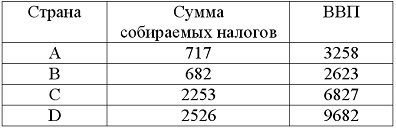 Определите, в какой стране самый щадящий уровень налогообложения.23. Потребитель имеет сейчас 100 рублей, которые хочет положить на банковский счет под процент. Определите, что выгоднее для него: получить 120 рублей через 6 месяцев или 130 рублей через 10 месяцев.Краткие методические указания к п. 5.4Практические работы по «Экономической теории» предполагают выполнение широкого круга заданий и упражнений: аналитических, расчетных, с активным использованием формул, таблиц и графиков. Для успешного выполнения практических работ необходимо ознакомиться с соответствующим теоретическим материалом (лекциями, презентациями, дополнительными материалами), знать все понятия по изучаемой теме. Целесообразно записывать теоретический материал (лучше всего конспекты или презентации) на индивидуальные мобильные электронные устройства, чтобы пользоваться ими на практическом занятии при решении заданий и упражнений, так как практически все темы содержат формулы и графики.Практические работы выполняются в аудитории под контролем и с объяснениями преподавателя. Задание, решенное студентом индивидуально у доски, оценивается в 1 балл. Всего за семестр каждый студент может набрать до 10 баллов за решение заданий у доски. Шкала оценки за решение одного задания у доски предполагает следующее (см. таблицу).Шкала оценки для одного задания из практической работы у доски5.5 Примеры заданий и упражнений из контрольной работы 1Напишите понятие, соответствующее определению.1. Зависимость между ценой и количеством предлагаемого производителем товара.2. Множество точек, отражающих различные комбинации товаров из потребительского набора с одинаковым уровнем совокупной полезности.3. Издержки, величина которых зависит от количества производимой продукции.4. Рыночная структура, для которой характерно большое число фирм в отрасли, каждая из которых не способна влиять на рыночное ценообразование.Выберите ответ из предложенных вариантов либо дайте свой ответ в соответствующих заданиях. 5. Ниже представлена кривая производственных возможностей отсталой страны.Переход из точки М в точку К может означать (выберите несколько вариантов ответа):а) снижение расходов государства на инвестиции;б) рост эффективности производства;в) увеличение количества вовлеченных в производство ресурсов;г) рост затрат на единицу продукции;д) переход от состояния неполной занятости к состоянию полной занятости.6. Равновесие на рынке некоторого товара первоначально установилось в точке О. В результате роста доходов потребителей и снижения тарифов на электроэнергию, используемую в производстве товара, новое равновесие установится в точке __________ .7. Цена товара возросла на 20%, а объем производства – на 12%. Это означает, что предложение:а) эластично, при этом Еs = 8;			б) неэластично, при этом Еs = 0,8;в) неэластично; при этом Еs = 0,6;			г) эластично, при этом Еs = 1,7.8. Объём выпуска фирмы составляет 1000 штук, цена товара равна 90 рублей, средние переменные издержки составляют 65 рублей, постоянные издержки – 7000 рублей. Найдите величину прибыли фирмы.9. В условиях совершенной конкуренции фирма стремится к максимизации прибыли в точке, в которой предельные издержки:а) равны нулю;					б) больше цены;в) меньше цены;					г) равны цене.10. Спрос на продукцию фирмы-монополиста задан формулой Р = 50 – 2Q, функция общих издержек ТС = 10 – 4Q + Q². Цена, при которой фирма максимизирует свою прибыль, равна ________ руб.5.6 Примеры заданий и упражнений из контрольной работы 2Напишите понятие, соответствующее определению.1. Стоимость ВВП, рассчитанная в ценах текущего периода.2. Безработица, вызванная причинами, не связанными со спадом экономической активности, и равная сумме фрикционной и структурной безработиц.3. Система налогообложения, при которой ставки налогов увеличиваются по мере роста дохода.4. Гибкая монетарная политика, направленная на активизацию деловой активности в стране и стимулирование экономического роста.Выберите ответ из предложенных вариантов либо дайте свой ответ в соответствующих заданиях. 5. Известно, что в данном году фирма израсходовала на покупку оборудования 63 млрд. руб., на строительство нового цеха – 25 млрд. руб., на покупку сырья и материалов – 45 млрд. руб., на покупку акций других компаний – 10 млрд. руб., а изменения в запасах составили 7 млрд. руб. Валовые инвестиции фирмы составляют:а) 150 млрд. руб.;					б) 140 млрд. руб.;в) 105 млрд. руб.;					г) 95 млрд. руб.6. В 2014 г. располагаемый доход домашних хозяйств составил 100 млн. долл., на покупку товаров и услуг они потратили 90 млн. долл. В 2015 г. эти показатели составили соответственно 120 млн. долл. и 106 млн. долл. Предельная склонность к потреблению равна:а) 0,83;			б) 0,85;			в) 0,94;			г) 0,8.    7. Уровень фактической безработицы в экономике равен 12%. Если потенциальный ВВП составляет 300 млрд. руб. и достигается при уровне безработице в 6%, то фактический ВВП равен _________  млрд. руб.8. Уровень инфляции за год по данным статистических отчетов составил 25%. Номинальная ставка процента равна 35%. Реальная ставка процента в этих условиях равна ________ %.9. Зависимость суммы налога от величины полученного дохода представлена в таблице.Из таблицы видно, что налог взимается по _________________ шкале налогообложения.10. В экономике 2400 млн. долл. денежной массы находятся на банковских счетах. Коэффициент депонирования 20%, норма обязательных резервов – 8%. Денежная база экономики равна:а) 672 млн. долл.;		б) 2880 млн. долл.;	в) 2208 млн. долл.;	г) 480 млн. долл.Краткие методические указания к пп.5.5 и 5.6Выполнение контрольных работ 1 и 2 подразумевает итоговую оценку знаний, умений и навыков студента по дисциплине «Экономическая теория», а именно: контрольная работа 1 – по темам, связанным с микроэкономическим анализом (темы 1-7), контрольная работа 2 – по темам, связанным с макроэкономическим анализом (темы 8-12). Контрольная работа 1 проводится после изучения 7-й темы, т.е. примерно на 9-й неделе изучения дисциплины, или в период текущей аттестации. Контрольная работа 2 проводится после изучения 12-й темы, т.е. примерно на 16-й неделе изучения дисциплины, или в период промежуточной аттестации.Контрольные работы 1, 2 включают различные типы заданий, в том числе на знание понятий, расчетные и аналитические задания с использованием формул, таблиц и графиков. Для успешного прохождения контрольных работ необходимо выполнить рекомендованные преподавателем практические работы. Успешная сдача контрольных работ – это свидетельство успеваемости по дисциплине, которая становится возможной при посещении всех лекций, практических занятий, добросовестном выполнении всех заданий и упражнений, а также эффективной самостоятельной работе студента с литературой.Контрольные работы выполняются по вариантам в аудитории под контролем преподавателя. Оценка по контрольной работе 1 включается в общее количество баллов по текущей аттестации, оценка по контрольной работе 2 – в общее количество баллов по промежуточной аттестации.Максимальное количество баллов, которое можно получить по контрольной работе 1 – 10 баллов, по контрольной работе 2 – также 10 баллов. Таким образом, за семестр студент может набрать до 20 баллов за решение контрольных работ. Шкала оценки за решение одной контрольной работы предполагает следующее (см. таблицу).Критерии оценки для контрольной работы5.7 Примеры вопросов для контроля студентов заочной формы обученияЧто является предметом экономической теории? Дайте развернутый ответ.Как связана экономическая эффективность и действие рыночного механизма?Какие зависимости отражают законы спроса и предложения?Что изучает теория потребительского поведения? В чем ее практическая значимость?Что такое издержки производства? Как они классифицируются?Каковы характеристики рынка несовершенной конкуренции?Каковы особенности ценообразования на рынке факторов производства?Для чего используется показатель валового внутреннего продукта?Как влияет прирост инвестиций на прирост национального дохода?В каких экономических условиях увеличивается безработица?Какова зависимость между приростом налоговой базы и приростом равновесного дохода?Какие существуют инструменты денежно-кредитной политики?Постройте иерархическую структуру потребностей.Отразите схематично рыночный кругооборот товарной и денежной масс.Представьте метод расчета ценовой эластичности спроса.Возможно ли измерить полезность какого-либо блага количественно?Какие методы используются при расчете средних и предельных издержек?Приведите примеры олигополистического рынка.Как можно оценить дифференциацию уровня доходов населения?Какие методы используются при расчете ВВП и других макроэкономических показателей?Назовите два метода определения равновесного уровня национального дохода.Назовите проциклические и контрциклические макроэкономические показатели.Приведите пример прогрессивной и пропорциональной налоговой систем.Отразите механизм действия на деловую активность таких инструментов денежно-кредитной политики, как операции на открытом рынке, ключевая ставка, норма резервирования.Краткие методические указанияЦелью ответов на вопросы является углубленное изучение отдельных вопросов в рамках тем дисциплины. В рамках подготовки ответов студент:- развивает профессиональную лексику и закрепляет знания;- совершенствует навыки самостоятельной работы;- совершенствует методы научных и околонаучных исследований: сравнения, обобщения, логического обоснования и других. Требования к ответам на вопросы: ответ должен быть развернутым, грамотно и логично выстроен, изложен уверенно, возможно с использованием демонстрационных средств.Шкала оценки доклада (10 баллов)Приложение АПримерный перечень оценочных средств (ОС)Код компетенцииФормулировка компетенцииНомер этапаКод компетенцииФормулировка компетенцииНомер этапаОК-3Способность использовать основы экономических знаний в различных сферах деятельности1Планируемые результаты обучения*(показатели достижения заданного уровня планируемого результата обучения)Планируемые результаты обучения*(показатели достижения заданного уровня планируемого результата обучения)Критерии оценивания результатов обученияЗнает:экономическую терминологию и экономические законы, основные экономические показатели на микро- и макроуровне, основные инструменты государственной экономической политики и особенности их использованияПолнота освоения материала; правильность ответов на поставленные вопросы; корректность использования экономической лексики и расчетов показателейУмеет:анализировать экономические явления и проблемы, осуществлять экономические расчеты на микро- и макроуровнеСамостоятельность и корректность выбора условий и методов решений экономических заданий, правильность результатов решения заданий и упражнений Контролируемые планируемые результаты обученияКонтролируемые планируемые результаты обученияКонтролируемые темы дисциплиныНаименование оценочного средства и представление его в ФОСНаименование оценочного средства и представление его в ФОСКонтролируемые планируемые результаты обученияКонтролируемые планируемые результаты обученияКонтролируемые темы дисциплинытекущий контрольпромежуточная аттестацияЗнает: экономическую терминологию и экономические законы, основные экономические показатели на микро- и макроуровне, основные инструменты государственной экономической политики и особенности их использованияТема 1. Предмет и метод экономической теории. Общественное производство и экономические отношения. Потребности, ресурсы, блага.Доклад с презентацией (п. 5.1).Тест для самоконтроля (№ 1 п. 5.2). Тест итогового контроля (№ 1 п. 5.3)Знает: экономическую терминологию и экономические законы, основные экономические показатели на микро- и макроуровне, основные инструменты государственной экономической политики и особенности их использованияТема 2. Производственные возможности общества и экономический выбор. Экономические системы. Рынок и рыночный механизм.Тест для самоконтроля (№ 2 п. 5.2).Тест итогового контроля (№ 2 п. 5.3)Знает: экономическую терминологию и экономические законы, основные экономические показатели на микро- и макроуровне, основные инструменты государственной экономической политики и особенности их использованияТема 3. Теория спроса и предложения. Эластичность.Тест для самоконтроля (№ 3 п. 5.2).Тест итогового контроля (№ 3 п. 5.3)Знает: экономическую терминологию и экономические законы, основные экономические показатели на микро- и макроуровне, основные инструменты государственной экономической политики и особенности их использованияТема 4. Поведение потребителя.Тест для самоконтроля (№ 4 п. 5.2).Тест итогового контроля (№ 4 п. 5.3)Знает: экономическую терминологию и экономические законы, основные экономические показатели на микро- и макроуровне, основные инструменты государственной экономической политики и особенности их использованияТема 5. Теория фирмы. Формы хозяйственной деятельности. Издержки и результаты хозяйственной деятельности.Тест для самоконтроля (№ 5 п. 5.2).Тест итогового контроля (№ 5 п. 5.3)Знает: экономическую терминологию и экономические законы, основные экономические показатели на микро- и макроуровне, основные инструменты государственной экономической политики и особенности их использованияТема 6. Типы рыночных структур: совершенная и несовершенная конкуренция. Тест для самоконтроля (№ 6 п. 5.2).Тест итогового контроля (№ 6 п. 5.3)Знает: экономическую терминологию и экономические законы, основные экономические показатели на микро- и макроуровне, основные инструменты государственной экономической политики и особенности их использованияТема 7. Рынки факторов производства. Рынок труда и его социальная значимость.Тест для самоконтроля (№ 7 п. 5.2).Тест итогового контроля (№ 7 п. 5.3)Знает: экономическую терминологию и экономические законы, основные экономические показатели на микро- и макроуровне, основные инструменты государственной экономической политики и особенности их использованияТема 8. Общественное воспроизводство. СНС и макроэкономические показатели.Тест для самоконтроля (№ 8 п. 5.2).Тест итогового контроля (№ 8 п. 5.3)Знает: экономическую терминологию и экономические законы, основные экономические показатели на микро- и макроуровне, основные инструменты государственной экономической политики и особенности их использованияТема 9. Макроэкономическое равновесие. Потребление и сбережение. Инвестиции.Тест для самоконтроля (№ 9 п. 5.2).Тест итогового контроля (№ 9 п. 5.3)Знает: экономическую терминологию и экономические законы, основные экономические показатели на микро- и макроуровне, основные инструменты государственной экономической политики и особенности их использованияТема 10. Макроэкономическая нестабильность: цикличность развития, инфляция и безработица. Социальная политика государства.Тест для самоконтроля (№ 10 п. 5.2).Тест итогового контроля (№ 10 п. 5.3)Знает: экономическую терминологию и экономические законы, основные экономические показатели на микро- и макроуровне, основные инструменты государственной экономической политики и особенности их использованияТема 11. Государственные расходы и налоги. Бюджетно-налоговая политика.Тест для самоконтроля (№ 11 п. 5.2).Тест итогового контроля (№ 11 п. 5.3)Знает: экономическую терминологию и экономические законы, основные экономические показатели на микро- и макроуровне, основные инструменты государственной экономической политики и особенности их использованияТема 12. Деньги и их функции. Денежно-кредитная политика. Банковская система.Тест для самоконтроля (№ 12 п. 5.2).Тест итогового контроля (№ 12 п. 5.3)Умеет:анализировать экономические явления и проблемы, осуществлять экономические расчеты на микро- и макроуровнеТема 1. Предмет и метод экономической теории. Общественное производство и экономические отношения. Потребности, ресурсы, блага.Доклад с презентацией (п. 5.1), практическая работа (№ 1 п. 5.4)Контрольная работа 1 (п. 5.5)Умеет:анализировать экономические явления и проблемы, осуществлять экономические расчеты на микро- и макроуровнеТема 2. Производственные возможности общества и экономический выбор. Экономические системы. Рынок и рыночный механизм.Практическая работа (№ 2, 13 п. 5.4)Контрольная работа 1 (п. 5.5)Умеет:анализировать экономические явления и проблемы, осуществлять экономические расчеты на микро- и макроуровнеТема 3. Теория спроса и предложения. Эластичность.Практическая работа (№ 3, 14 п. 5.4)Контрольная работа 1 (п. 5.5)Умеет:анализировать экономические явления и проблемы, осуществлять экономические расчеты на микро- и макроуровнеТема 4. Поведение потребителя.Практическая работа (№ 4, 15 п. 5.4)Контрольная работа 1 (п. 5.5)Умеет:анализировать экономические явления и проблемы, осуществлять экономические расчеты на микро- и макроуровнеТема 5. Теория фирмы. Формы хозяйственной деятельности. Издержки и результаты хозяйственной деятельности.Практическая работа (№ 5, 16 п. 5.4)Контрольная работа 1 (п. 5.5)Умеет:анализировать экономические явления и проблемы, осуществлять экономические расчеты на микро- и макроуровнеТема 6. Типы рыночных структур: совершенная и несовершенная конкуренция. Практическая работа (№ 6, 17 п. 5.4)Контрольная работа 1 (п. 5.5)Умеет:анализировать экономические явления и проблемы, осуществлять экономические расчеты на микро- и макроуровнеТема 7. Рынки факторов производства. Рынок труда и его социальная значимость.Практическая работа (№ 7, 18 п. 5.4)Контрольная работа 1 (п. 5.5)Умеет:анализировать экономические явления и проблемы, осуществлять экономические расчеты на микро- и макроуровнеТема 8. Общественное воспроизводство. СНС и макроэкономические показатели.Практическая работа (№ 8, 19 п. 5.4)Контрольная работа 2 (п. 5.6)Умеет:анализировать экономические явления и проблемы, осуществлять экономические расчеты на микро- и макроуровнеТема 9. Макроэкономическое равновесие. Потребление и сбережение. Инвестиции.Практическая работа (№ 9, 20 п. 5.4)Контрольная работа 2 (п. 5.6)Умеет:анализировать экономические явления и проблемы, осуществлять экономические расчеты на микро- и макроуровнеТема 10. Макроэкономическая нестабильность: цикличность развития, инфляция и безработица. Социальная политика государства.Практическая работа (№ 10, 21 п. 5.4)Контрольная работа 2 (п. 5.6)Умеет:анализировать экономические явления и проблемы, осуществлять экономические расчеты на микро- и макроуровнеТема 11. Государственные расходы и налоги. Бюджетно-налоговая политика.Практическая работа (№ 11, 22 п. 5.4)Контрольная работа 2 (п. 5.6)Умеет:анализировать экономические явления и проблемы, осуществлять экономические расчеты на микро- и макроуровнеТема 12. Деньги и их функции. Денежно-кредитная политика. Банковская система.Практическая работа (№ 12, 23 п. 5.4)Контрольная работа 2 (п. 5.6)Контролируемые планируемые результаты обученияКонтролируемые планируемые результаты обученияКонтролируемые темы дисциплиныНаименование оценочного средства и представление его в ФОСНаименование оценочного средства и представление его в ФОСКонтролируемые планируемые результаты обученияКонтролируемые планируемые результаты обученияКонтролируемые темы дисциплинытекущий контрольпромежуточная аттестацияЗнает: экономическую терминологию и экономические законы, основные экономические показатели на микро- и макроуровне, основные инструменты государственной экономической политики и особенности их использованияТема 1. Предмет и метод экономической теории. Общественное производство и экономические отношения. Потребности, ресурсы, блага.Ответ на вопрос (№ 1 п. 5.7)Тест итогового контроля (№ 1 п. 5.3)Знает: экономическую терминологию и экономические законы, основные экономические показатели на микро- и макроуровне, основные инструменты государственной экономической политики и особенности их использованияТема 2. Производственные возможности общества и экономический выбор. Экономические системы. Рынок и рыночный механизм.Ответ на вопрос (№ 2 п. 5.7)Тест итогового контроля (№ 2 п. 5.3)Знает: экономическую терминологию и экономические законы, основные экономические показатели на микро- и макроуровне, основные инструменты государственной экономической политики и особенности их использованияТема 3. Теория спроса и предложения. Эластичность.Ответ на вопрос (№ 3 п. 5.7)Тест итогового контроля (№ 3 п. 5.3)Знает: экономическую терминологию и экономические законы, основные экономические показатели на микро- и макроуровне, основные инструменты государственной экономической политики и особенности их использованияТема 4. Поведение потребителя.Ответ на вопрос (№ 4 п. 5.7)Тест итогового контроля (№ 4 п. 5.3)Знает: экономическую терминологию и экономические законы, основные экономические показатели на микро- и макроуровне, основные инструменты государственной экономической политики и особенности их использованияТема 5. Теория фирмы. Формы хозяйственной деятельности. Издержки и результаты хозяйственной деятельности.Ответ на вопрос (№ 5 п. 5.7)Тест итогового контроля (№ 5 п. 5.3)Знает: экономическую терминологию и экономические законы, основные экономические показатели на микро- и макроуровне, основные инструменты государственной экономической политики и особенности их использованияТема 6. Типы рыночных структур: совершенная и несовершенная конкуренция. Ответ на вопрос (№ 6 п. 5.7)Тест итогового контроля (№ 6 п. 5.3)Знает: экономическую терминологию и экономические законы, основные экономические показатели на микро- и макроуровне, основные инструменты государственной экономической политики и особенности их использованияТема 7. Рынки факторов производства. Рынок труда и его социальная значимость.Ответ на вопрос (№ 7 п. 5.7)Тест итогового контроля (№ 7 п. 5.3)Знает: экономическую терминологию и экономические законы, основные экономические показатели на микро- и макроуровне, основные инструменты государственной экономической политики и особенности их использованияТема 8. Общественное воспроизводство. СНС и макроэкономические показатели.Ответ на вопрос (№ 8 п. 5.7)Тест итогового контроля (№ 8 п. 5.3)Знает: экономическую терминологию и экономические законы, основные экономические показатели на микро- и макроуровне, основные инструменты государственной экономической политики и особенности их использованияТема 9. Макроэкономическое равновесие. Потребление и сбережение. Инвестиции.Ответ на вопрос (№ 9 п. 5.7)Тест итогового контроля (№ 9 п. 5.3)Знает: экономическую терминологию и экономические законы, основные экономические показатели на микро- и макроуровне, основные инструменты государственной экономической политики и особенности их использованияТема 10. Макроэкономическая нестабильность: цикличность развития, инфляция и безработица. Социальная политика государства.Ответ на вопрос (№ 10 п. 5.7)Тест итогового контроля (№ 10 п. 5.3)Знает: экономическую терминологию и экономические законы, основные экономические показатели на микро- и макроуровне, основные инструменты государственной экономической политики и особенности их использованияТема 11. Государственные расходы и налоги. Бюджетно-налоговая политика.Ответ на вопрос (№ 11 п. 5.7)Тест итогового контроля (№ 11 п. 5.3)Знает: экономическую терминологию и экономические законы, основные экономические показатели на микро- и макроуровне, основные инструменты государственной экономической политики и особенности их использованияТема 12. Деньги и их функции. Денежно-кредитная политика. Банковская система.Ответ на вопрос (№ 12 п. 5.7)Тест итогового контроля (№ 12 п. 5.3)Умеет:анализировать экономические явления и проблемы, осуществлять экономические расчеты на микро- и макроуровнеТема 1. Предмет и метод экономической теории. Общественное производство и экономические отношения. Потребности, ресурсы, блага.Ответ на вопрос (№ 13 п. 5.7)Контрольная работа 1 (п. 5.5)Умеет:анализировать экономические явления и проблемы, осуществлять экономические расчеты на микро- и макроуровнеТема 2. Производственные возможности общества и экономический выбор. Экономические системы. Рынок и рыночный механизм.Ответ на вопрос (№ 14 п. 5.7)Контрольная работа 1 (п. 5.5)Умеет:анализировать экономические явления и проблемы, осуществлять экономические расчеты на микро- и макроуровнеТема 3. Теория спроса и предложения. Эластичность.Ответ на вопрос (№ 15 п. 5.7)Контрольная работа 1 (п. 5.5)Умеет:анализировать экономические явления и проблемы, осуществлять экономические расчеты на микро- и макроуровнеТема 4. Поведение потребителя.Ответ на вопрос (№ 16 п. 5.7)Контрольная работа 1 (п. 5.5)Умеет:анализировать экономические явления и проблемы, осуществлять экономические расчеты на микро- и макроуровнеТема 5. Теория фирмы. Формы хозяйственной деятельности. Издержки и результаты хозяйственной деятельности.Ответ на вопрос (№ 17 п. 5.7)Контрольная работа 1 (п. 5.5)Умеет:анализировать экономические явления и проблемы, осуществлять экономические расчеты на микро- и макроуровнеТема 6. Типы рыночных структур: совершенная и несовершенная конкуренция. Ответ на вопрос (№ 18 п. 5.7)Контрольная работа 1 (п. 5.5)Умеет:анализировать экономические явления и проблемы, осуществлять экономические расчеты на микро- и макроуровнеТема 7. Рынки факторов производства. Рынок труда и его социальная значимость.Ответ на вопрос (№ 19 п. 5.7)Контрольная работа 1 (п. 5.5)Умеет:анализировать экономические явления и проблемы, осуществлять экономические расчеты на микро- и макроуровнеТема 8. Общественное воспроизводство. СНС и макроэкономические показатели.Ответ на вопрос (№ 20 п. 5.7)Контрольная работа 2 (п. 5.6)Умеет:анализировать экономические явления и проблемы, осуществлять экономические расчеты на микро- и макроуровнеТема 9. Макроэкономическое равновесие. Потребление и сбережение. Инвестиции.Ответ на вопрос (№ 21 п. 5.7)Контрольная работа 2 (п. 5.6)Умеет:анализировать экономические явления и проблемы, осуществлять экономические расчеты на микро- и макроуровнеТема 10. Макроэкономическая нестабильность: цикличность развития, инфляция и безработица. Социальная политика государства.Ответ на вопрос (№ 22 п. 5.7)Контрольная работа 2 (п. 5.6)Умеет:анализировать экономические явления и проблемы, осуществлять экономические расчеты на микро- и макроуровнеТема 11. Государственные расходы и налоги. Бюджетно-налоговая политика.Ответ на вопрос (№ 23 п. 5.7)Контрольная работа 2 (п. 5.6)Умеет:анализировать экономические явления и проблемы, осуществлять экономические расчеты на микро- и макроуровнеТема 12. Деньги и их функции. Денежно-кредитная политика. Банковская система.Ответ на вопрос (№ 24 п. 5.7)Контрольная работа 2 (п. 5.6)Вид учебной деятельностиТест для самоконтроляТест итогового контроляДоклад с презентациейПрактическая работаКонтрольная работа 1 Контрольная работа 2ИтогоЛекцииПрактические занятия21012Самостоятельная работа в ЭОС204868Промежуточнаяаттестация101020Итого20482101010100Сумма балловпо дисциплинеОценка по промежуточной аттестацииХарактеристика качества сформированности компетенцииот 91 до 100«зачтено» / «отлично»Студент демонстрирует сформированность дисциплинарных компетенций: обнаруживает всестороннее, систематическое и глубокое знание учебного материала, усвоил основную литературу и знаком с дополнительной литературой, рекомендованной программой, умеет свободно выполнять практические задания, предусмотренные программой, свободно оперирует приобретенными знаниями, умениями, применяет их в ситуациях повышенной сложности.от 76 до 90«зачтено» / «хорошо»Студент в целом демонстрирует сформированность дисциплинарных компетенций: основные знания, умения освоены, но допускаются незначительные ошибки, неточности, затруднения при аналитических операциях, переносе знаний и умений на новые, нестандартные ситуации. от 61 до 75«зачтено» / «удовлетворительно»Студент демонстрирует умеренную сформированность дисциплинарных компетенций: в ходе контрольных мероприятий допускаются значительные ошибки, проявляется отсутствие отдельных знаний, умений, навыков по некоторым дисциплинарным компетенциям, студент испытывает значительные затруднения при оперировании знаниями и умениями при их переносе на новые ситуации.от 41 до 60«не зачтено» / «неудовлетворительно»У студента не сформированы дисциплинарные компетенции, явно проявляется недостаточность знаний, умений, навыков.от 0 до 40«не зачтено» / «неудовлетворительно»Дисциплинарные компетенции не сформированы. Проявляется полное или практически полное отсутствие знаний, умений, навыков.ОценкаБаллыОписание51,7-2,0Студент четко представляет идею доклада, аргументирует точку зрения, наглядно представляет на слайдах, использует профессиональную лексику, критически оценивает аргументы противников идеи и другими способами подтверждает глубокое знание материала, умение использовать научные, статистические, нормативные, публицистические материалы для подтверждения правильности собственной позиции41,3-1,7Студент представляет свою позицию, в целом, может аргументировать точку зрения, подтверждая знание материалов по теме, использует научные, аналитические материалы31,0-1,2Студент демонстрирует отрывочные знания по теме доклада, слабо аргументирует свою точку зрения, использует преимущественно общую, а не профессиональную, лексику, проявляет неуверенность в правильности результатов и выводов доклада, не может пояснить, как идея может быть реализована на практике2Ниже 1,0Студент демонстрирует слабые знания по теме доклада, не может аргументировать свою точку зрения, не использует профессиональную лексику, не может ответить на вопросы. В качестве источников фигурируют материалы сети ИнтернетОценкаБаллы по самоконтролюБаллы по итоговому  контролюОписание518-2043-48Студент демонстрирует сформированность знаний на итоговом уровне, обнаруживает всестороннее, систематическое и глубокое знание учебного материала, усвоил основную литературу и знаком с дополнительной литературой, рекомендованной программой, свободно оперирует приобретенными знаниями414-1736-42Студент демонстрирует сформированность знаний на среднем уровне: основные знания освоены, но допускаются незначительные ошибки, неточности310-1329-35Студент демонстрирует сформированность знаний на базовом уровне: в ходе контрольных мероприятий допускаются значительные ошибки, проявляется отсутствие отдельных знаний20-9Ниже 29Студент демонстрирует сформированность знаний на уровне ниже базового, проявляется недостаточность знаний, что выражается в неудовлетворительной эффективности заданийа) Предмет экономической теорииб) Системный подходв) Исторический подходг) Анализд) Синтезе) Индукцияж) Дедукцияз) Абстрагированиеи) Экспериментк) Методологическая функция экономической теориил) Микроэкономикам) Макроэкономикан) Позитивная экономикао) Нормативная экономикап) Экономическое моделированиер) Экономическое мышлениес) Познавательная функция экономической теориит) Логический подходВыпуск, Q0123456Общие издержки, ТС5090120145180235325Постоянные издержки, FCПеременные издержки, VCСредние издержки, АССредние постоянные издержки, AFCСредние переменные издержки, AVCПредельные издержки, МССтатьиМлрд. долларовЛичные потребительские расходы населения500Заработная плата520Амортизационные отчисления80Валовые внутренние инвестиции100Прибыли корпораций, проценты, рента60Доходы мелких предпринимателей60Государственные закупки товаров и услуг150Косвенные налоги28Статистическая погрешность при расчетах ВВП двумя методами2Y, у.е.080160240320400480560640C, у.е.2080140200260320380440500Годы201420152016201720182014-2018Потенциальный объем ВВП, млрд. руб.100011001200130014006000Уровень безработицы,%5,88,96,87,510,0Уровень циклической безработицы, %Отставание фактического ВВП от потенциального, %Фактический объем ВВП, млрд. руб.Располагаемый доход,YДоход после уплаты налогов, YtПотребление после уплаты налогов, CtСбережения после уплаты налогов, StОбщие инвестиции, I+GСовокупный спрос,AD2 0002 5003 0003 5003 7004 0004 5005 0005 5006 000Норма резерва, %Банковский мультипликаторМаксимальный объем кредитной эмиссии на каждый рубль избыточных резервов (руб.)Максимальный объем кредитной эмиссии на каждый рубль избыточных резервов (руб.)Норма резерва, %Банковский мультипликаторОтдельным банкомБанковской системой5152550100ОценкаБаллыОписание50,8-1,0Студент демонстрирует самостоятельность при выборе методов решения задания, может объяснить обоснованность их применения, осуществляет необходимые расчеты и получает правильный результат. При этом, использует профессиональную лексику и демонстрирует владение формулами и/или графическими инструментами отображения рассматриваемого экономического явления.40,6-0,7Студент демонстрирует частичную самостоятельность при выборе методов решения задания, может в общем объяснить обоснованность их применения. При определенной поддержке преподавателя или товарищей осуществляет необходимые расчеты и получает правильный результат. Частично использует профессиональную лексику, демонстрирует неполное владение формулами и/или графическими инструментами отображения рассматриваемого экономического явления. 30,5Студент демонстрирует несамостоятельность при выборе методов решения задания и не может объяснить обоснованность их применения. Только при существенной поддержке способен осуществить необходимые расчеты, слабо владеет профессиональной лексикой, демонстрирует слабое знание формул и/или графических инструментов, отображающих рассматриваемое экономическое явление.1-20-0,4Студент демонстрирует несамостоятельность при выборе методов решения задания и не может объяснить обоснованность их применения. Не способен даже при поддержке осуществить необходимые расчеты, не владеет профессиональной лексикой, демонстрирует незнание формул и/или графических инструментов, отображающих рассматриваемое экономическое явление.Размер дохода, у.е.80012001800Размер налога, у.е.80156270ОценкаБаллыОписание59-10Студент демонстрирует сформированность компетенции на итоговом уровне: обнаруживает всестороннее, систематическое и глубокое знание учебного материала, уверенно демонстрирует хорошие умения и навыки по всем темам дисциплины47-8Студент демонстрирует достаточно хорошую сформированность компетенции: обнаруживает систематическое знание учебного материала, уверенно демонстрирует достаточно хорошие умения и навыки по всем темам дисциплины. При этом, он допускает небольшие неточности и ошибки, которые тем не менее не мешают выполнять какие-либо профессиональные задачи35-6Студент демонстрирует среднюю, базовую сформированность компетенции: обнаруживает обзорное, но не систематическое знание учебного материала, демонстрирует средние умения и навыки по всем темам дисциплины. При этом, он допускает неточности и ошибки, которые могут помешать грамотно и быстро выполнять профессиональные задачи23-4Студент демонстрирует недостаточную сформированность компетенции, ниже базового уровня: обнаруживает слабое знание учебного материала, демонстрирует слабые умения и навыки по всем темам дисциплины, которые не позволяют достичь каких-либо профессиональных результатов. Он допускает неточности и ошибки, которые не позволяют грамотно выполнять профессиональные задачи11-2Студент демонстрирует отсутствие знаний, умений и навыков по дисциплине в рамках компетенцииОценкаБаллыОписание59-10Студент четко представляет суть вопроса, аргументирует точку зрения, наглядно представляет на демонстрационных материалах (при их использовании), использует профессиональную лексику, критически оценивает аргументы за и против, другими способами подтверждает глубокое знание материала, умение использовать научные, статистические, нормативные, публицистические материалы для аргументации своего ответа и подтверждения правильности собственной позиции47-8Студент бегло и общем отвечает на вопрос, представляет свою позицию, в целом, может аргументировать точку зрения, подтверждая знание материалов по теме, использует научные, аналитические материалы. Допускает небольшие неточности, погрешности при ответе35-6Студент демонстрирует отрывочные знания по тематике вопроса, слабо аргументирует свою точку зрения, использует преимущественно общую, а не профессиональную, лексику, проявляет неуверенность, не может пояснить, как ответ в области теоретической экономики может быть полезен на практике2Ниже 5Студент демонстрирует слабые знания по сути вопроса, не может аргументировать свою точку зрения, не использует профессиональную лексику, не может ответить на уточняющие вопросы. № П/ПНаименование оценочного средстваКраткая характеристика оценочного средстваПредставление оценочного средства в фондеУстный опросУстный опросУстный опросУстный опрос1СобеседованиеСредство контроля, организованное как специальная беседа преподавателя с обучающимся на темы, связанные с изучаемой дисциплиной, и рассчитанное на выяснение объема знаний, обучающегося по определенному разделу, теме, проблеме и т.п.Вопросы по темам/разделам дисциплины2КоллоквиумСредство контроля усвоения учебного материала темы, раздела или разделов дисциплины, организованное как учебное занятие в виде собеседования преподавателя с обучающимися.Вопросы по темам/разделам дисциплины3Доклад, сообщениеПродукт самостоятельной работы обучающегося, представляющий собой публичное выступление по представлению полученных результатов решения определенной учебно-практической, учебноисследовательской или научной темы.Темы докладов, сообщений4Круглый стол, дискуссия, полемика, диспут, дебатыОценочные средства, позволяющие включить обучающихся в процесс обсуждения спорного вопроса, проблемы и оценить их умение аргументировать собственную точку зрения.Перечень дискуссионных тем для проведения круглого стола, дискуссии, полемики, диспута, дебатовПисьменные работыПисьменные работыПисьменные работыПисьменные работы1ТестСистема стандартизированных заданий, позволяющая автоматизировать процедуру измерения уровня знаний и умений обучающегося.Фонд тестовых заданий2Контрольная работаСредство проверки умений применять полученные знания для решения задач определенного типа по теме или разделуКомплект контрольных заданий по вариантам3ЭссеСредство, позволяющее оценить умение обучающегося письменно излагать суть поставленной проблемы, самостоятельно проводить анализ этой проблемы с использованием концепций и аналитического инструментария соответствующей дисциплины, делать выводы, обобщающие авторскую позицию по поставленной проблеме.Тематика эссе4РефератПродукт самостоятельной работы обучающегося, представляющий собой краткое изложение в письменном виде полученных результатов теоретического анализа определенной научной (учебно-исследовательской) темы, где автор раскрывает суть исследуемой проблемы, приводит различные точки зрения, а также собственные взгляды на нее.Темы рефератов5Курсовая работаПродукт самостоятельной работы обучающегося, представляющий собой краткое изложение в письменном виде полученных результатов теоретического анализа определенной научной (учебно-исследовательской) темы, где автор раскрывает суть исследуемой проблемы, приводит различные точки зрения, а также собственные взгляды на нее.Темы рефератов6Лабораторная работаСредство для закрепления и практического освоения материала по определенному разделу.Комплект лабораторных заданий7КонспектПродукт самостоятельной работы обучающегося, отражающий основные идеи заслушанной лекции, сообщения и т.д.Темы/разделы дисциплины8ПортфолиоЦелевая подборка работ обучающегося, раскрывающая его индивидуальные образовательные достижения в одной или нескольких учебных дисциплинах.Структура портфолио9ПроектКонечный продукт, получаемый в результате планирования и выполнения комплекса учебных и исследовательских заданий. Позволяет оценить умения обучающихся самостоятельно конструировать свои знания в процессе решения практических задач и проблем, ориентироваться в информационном пространстве и уровень сформированности аналитических, исследовательских навыков, навыков практического и творческого мышления. Может выполняться в индивидуальном порядке или группой обучающихся.Темы групповых и/или индивидуальных проектов10Деловая и/или ролевая играСовместная деятельность группы обучающихся под управлением преподавателя с целью решения учебных и профессионально-ориентированных задач путем игрового моделирования реальной проблемной ситуации. Позволяет оценивать умение анализировать и решать типичные профессиональные задачи.Тема (проблема), концепция, роли и ожидаемый результат по каждой игре11Кейс-задачаПроблемное задание, в котором обучающемуся предлагается осмыслить реальную профессионально-ориентированную ситуацию, необходимую для решения данной проблемы.Задания для решения кейс-задачи12Рабочая тетрадьДидактический комплекс, предназначенный для самостоятельной работы обучающегося и позволяющий оценивать уровень усвоения им учебного материала.Образец рабочей тетради13Разноуровневые задачи и заданияРазличают задачи и задания:Комплект разноуровневых задач и заданий13Разноуровневые задачи и заданияа) репродуктивного уровня, позволяющие оценивать и диагностировать знание фактического материала (базовые понятия, алгоритмы, факты) и умение правильно использовать специальные термины и понятия, узнавание объектов изучения в рамках определенного раздела дисциплины;Комплект разноуровневых задач и заданий13Разноуровневые задачи и заданияб) реконструктивного уровня, позволяющие оценивать и диагностировать умения синтезировать, анализировать, обобщать фактический и теоретический материал с формулированием конкретных выводов, установлением причинно-следственных связей;Комплект разноуровневых задач и заданий13Разноуровневые задачи и заданияв) творческого уровня, позволяющие оценивать и диагностировать умения, интегрировать знания различных областей, аргументировать собственную точку зрения.Комплект разноуровневых задач и заданий14Расчетно-графическая работаСредство проверки умений применять полученные знания по заранее определенной методике для решения задач или заданий по модулю или дисциплине в целом.Комплект заданий для выполнения расчетно-графической работы15Творческое заданиеЧастично регламентированное задание, имеющее нестандартное решение и позволяющее диагностировать умения, интегрировать знания различных областей, аргументировать собственную точку зрения. Может выполняться в индивидуальном порядке или группой обучающихся.Темы групповых и/или индивидуальных творческих заданийТехнические средстваТехнические средстваТехнические средстваТехнические средства1ТренажерТехническое средство, которое может быть использовано для контроля приобретенных обучающимся профессиональных навыков и умений по управлению конкретным материальным объектом.Комплект заданий для работы на тренажере